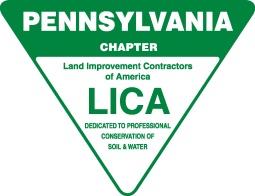 PALICA Board of Directors Year End Meeting Minutes from November 13, 2021 – Clarion PACall to Order:			Evelyn Cottrell called the meeting to orderMembers in Attendance:	Dan Micsky,  Gary Theuret,  Evelyn  & Richard G. Cottrell,  Barry Mutzabaugh Jr.,  Ron Ronciglione,  Chris MooreMembers Absent:	Jeremy Pruskowski, Cory Stuchal Others Present:  	Lawrence & Nancy Micsky, David, Trish, Bradley, Cassie CottrellMotion for Approval of Minutes from the August 7, 2021 meeting was made by Barry Mutzabaugh Jr,  seconded by Ron Roncaglione all were in favor, motion carried.Executive Director’s Report:Joanie reported there are currently 140 members.  Dues invoices will be mailed out end of September so we’ll see what retention looks like after that.Joanie mentioned there will be changes to the UFG Insurance Program coming.Joanie reported that she has found a new accountant to do PALICA’s taxes for 2021 as Jerry Micsky, who has been doing them for many years, has retired.  Dan Micsky made the motion to accept a new accountant and Richard Cottrell seconded, all were in favor.  Motion passed.OFFICER’S REPORTS:President, Chris Moore:  No reportVP, Jeremy Pruskowski:  Absent-no reportChairman, Evelyn Cottrell:	No report Treasurer’s Report: Joanie presented the financials.  Ron Roncaglione motioned to accept the financial report, Dan Micsky seconded, all were in favor, motion carried.COMMITTEES & REPORTS:Associates:	No reportAwards/Scholarship:	No reportConvention: Joanie reviewed the lineup of classes and speakers for the 2022 State Meeting. Asked Barry Mutzabaugh Jr. to look into getting us a contractor to bring equipment to Toftree’s Resort for the DOT training.Education/Trainings:  The field day from August was talked about-the work that was done at the Mercer County Conservation District and those in attendance.  A Thank You letter was read from Jay Russell, the Conservation District Director in Mercer County thanking PALICA for all the work and time and donations from everyone and he’s hoping we can partner on several other endeavors going forward.Legislative & Long Range Planning:	Dan reported on how the Federal Government is trying to bring OSHA into the picture to enforce vaccines in the workplace with 100 or more employees at this time.  This is  an ever changing scenario.On-Site Waste Management:	No reportPicnicBarry Mutzabaugh Jr has offered to host the picnic again and will partner with Dan Micsky to put it together.OLD BUSINESS: NoneNEW BUSINESS:Joanie was asked by Chris Moore to look into putting together another Make A Wish event for 2022 – A.R. Beatty’s have been bought out so we will need to look into another Associate member and location to put that together.  They are regional so we need to have it where those in the program don’t have far to travel, and we’ll have to see where Covid restrictions are going into the new year.Motion to adjourn was made by Dan Micsk,y seconded  by Gary Theuret, all were in favor, motion carried.  